Dear Coach, (name of the coach)I am Dylan’s father and I would like to thank you from the bottom of my heart for coaching Dylan. As a college Baseball player myself I know how much a good coach can influence a player’s life. I was lucky enough to have a wonderful coach myself. And, I can see Dylan is equally lucky to have you coaching him.Even though you are pretty big name in the college baseball circuits you do not let that affect your coaching style and dedicate quality time with every single player. I see you every day in the trenches with these wonderful athletes trying to improve their stance and technique. And what I also appreciate is you do not mince words while giving feedback. I have always maintained that direct feedback works best and there is no substitute for it.As a trustee of the college I have the privilege of being in the front seat of all the developments that happen in the college. I spoke to our Director in this regard and we would like you to start coaching our girls’ team as well. I am sure your dedication and knowledge will propel them to new heights. Just as you have done so with the boys’ team.Speaking on behalf of all the parents here I am sure they would all agree when I say, appointing you as the coach has been the best decision the college has taken. The results are everyone to see and the kids are really enjoying their time with you.You have inculcated team work, discipline and camaraderie within the team. These values you have imparted in them in their formative years will stay with them for the rest of their lives.Once again, thank you for all the services you have provided and I hope with your help this college will have the best baseball program in the state.Yours truly,James Summers.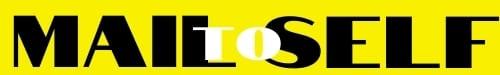 